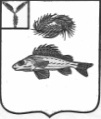 АдминистрацияДекабристского муниципального образованияЕршовского муниципального района Саратовской областиПОСТАНОВЛЕНИЕ№ 103									от 19.12.2022 г.О внесении изменений и дополненийв постановление от 27.09.2022 г. № 85 «Об утверждении программы «Защита населения и территорий от чрезвычайных ситуаций , обеспечение пожарной безопасности в муниципальном образовании на 2022- 2024 годы»Руководствуясь Уставом Декабристского муниципального образования Ершовского муниципального района Саратовской области, решением Совета Декабристского муниципального образования № 23-53 от 19.12.2022 г «О бюджете Декабристского муниципального образования Ершовского муниципального района Саратовской области на 2023 год и плановый период 2024-2025 годов», администрация Декабристского муниципального образованияПОСТАНОВЛЯЕТ:Внести в Постановление Администрации Декабристского МО Ершовского МР Саратовской области № 85 от 27.09.2022 года Об утверждении муниципальной программы «Защита населения и территорий от чрезвычайных ситуаций, обеспечение пожарной безопасности в муниципальном образовании на 2022-2024 годы», следующие изменения:1.1. Наименование Постановления изложить в новой редакции:«Защита населения и территорий от чрезвычайных ситуаций, обеспечение пожарной безопасности в муниципальном образовании на 2022-2025 годы»1.2. Изложить приложение Постановления в новой редакции, согласно приложению.2.	Настоящее постановление вступает в силу со дня официального  Опубликования.Глава Декабристского МО						М.А. ПолещукПриложение к постановлениюАдминистрации Декабристскогомуниципального образованияЕршовского муниципального районаСаратовской областиот 19.12.2022 г. № 103ЦЕЛЕВАЯ ПРОГРАММА«Защита населения и территорий от чрезвычайных ситуаций , обеспечение пожарной безопасности в муниципальном  образовании на 2022- 2025 годы»Паспорт целевой программы  «Защита населения и территорий от чрезвычайных ситуаций,				обеспечение пожарной безопасности в муниципальном	образовании на 2022-2025 годы»1. Содержание проблемы и обоснование необходимости ее решения программными методамиПожары и связанные с ними чрезвычайные ситуации, а также их последствия являются важными факторами, негативно влияющими на состояние экономики и дестабилизирующими социально-экономическую обстановку в области в целом.В соответствии с Федеральными законами «О пожарной безопасности», «Технический регламент о требованиях пожарной безопасности» обеспечение первичных мер пожарной безопасности предполагает:разработку и реализацию мер пожарной безопасности для муниципального образования;включение мероприятий по обеспечению пожарной безопасности в планы, схемы и программы развития территорий муниципального образования; разработку и организацию выполнения муниципальных целевых программ по вопросам обеспечения пожарной безопасности;принятие мер по локализации пожара и спасению людей и имущества до прибытия подразделений Государственной противопожарной службы;создание условий для организации добровольной пожарной охраны, а также для участия граждан в обеспечении первичных мер пожарной безопасности в иных формах, социальное и экономическое стимулирование участия граждан и организаций в добровольной пожарной охране, в том числе участия в борьбе с пожарами;создание в целях пожаротушения условий для забора в любое время года воды из источников наружного водоснабжения, расположенных в сельских населенных пунктах и на прилегающих к ним территориях, обеспечение надлежащего состояния источников противопожарного водоснабжения;обеспечение беспрепятственного проезда пожарной техники к месту пожара;обеспечение связи, организация и принятие мер по оповещению населения и подразделений Государственной противопожарной службы о пожаре;оснащение территорий общего пользования первичными средствами тушения пожаров и противопожарным инвентарем;организацию обучения населения мерам пожарной безопасности и пропаганду в области пожарной безопасности, содействие распространению пожарно-технических знаний;оказание содействия органам государственной власти субъектов Российской Федерации в информировании населения о мерах пожарной безопасности, в том числе посредством организации и проведения собраний населения;установление особого противопожарного режима в случае повышения пожарной опасности, а также дополнительных требований пожарной безопасности на время его действия;содержание в исправном состоянии средств обеспечения пожарной безопасности жилых и общественных зданий, находящихся в муниципальной собственности.Без достаточного финансирования полномочия по обеспечению первичных мер пожарной безопасности его реализация представляется крайне затруднительной и неэффективной.Только целевой программный подход позволит решить задачи по обеспечению пожарной безопасности, снизить количество пожаров, показатели гибели, травмирования людей, материальный ущерб от пожаров.Разработка и принятие целевой программы «Обеспечение первичных мер пожарной безопасности Декабристского муниципального образования на 2022-2025 годы» позволят поэтапно решать обозначенные вопросы.2. Цели и задачи Программы.Целями Программы являются: оптимизация системы защиты жизни и здоровья населения от пожаров и их последствий путем качественного материального обеспечения полномочия по обеспечению первичных мер пожарной безопасности;повышение эффективности проводимой противопожарной пропаганды с населением района.Для достижения поставленных целей необходимо решение следующих задач:обеспечение необходимых условий для реализации полномочия по обеспечению первичных мер пожарной безопасности;создание условий для организации добровольной пожарной охраны, а также для участия граждан в обеспечении первичных мер пожарной безопасности в иных формах;обустройство в каждом населенном пункте существующих и строительство новых мест водозабора для противопожарные нужды;обучение населения мерам пожарной безопасности и действиям при пожарах.Необходимым условием для успешной реализации противопожарных мероприятий в населенных пунктах, на предприятиях и в организациях, жилом секторе является пропаганда противопожарных знаний среди населения в соответствии с Федеральными законами «О пожарной безопасности», «Технический регламент о требованиях пожарной безопасности». Без целенаправленного финансирования размещение противопожарной информации на улицах населенных пунктов, в местах массового пребывания людей, в том числе с использованием средств наружной рекламы, невозможно. Реализация Программы осуществляется с 2022 года по 2025год.3. Ресурсное обеспечение Программы, перечень программных мероприятийРеализация Программы осуществляется за счет средств Декабристского муниципального образования. Общий объем финансирования мероприятий Программы составляет 330,0 тыс. руб. (прогнозно). Система программных мероприятий включает в себя4. Организация управления реализацией Программы и контроль за ходом ее выполненияОрганизация управления реализацией Программы возлагается на администрацию Декабристского муниципального образования.5. Оценка эффективности социально-экономических и экологических последствий реализации ПрограммыРеализация программных мероприятий позволит обеспечить снижение количества пожаров, показателей гибели и травматизма людей на пожарах, относительное сокращение материального ущерба от них.Проведение противопожарной пропаганды приведет к повышению уровня правосознания населения в области пожарной безопасности.Программными мероприятиями могут быть предусмотрены и иные мероприятия, такие как строительство пожарных депо, оборудование жилых и общественных зданий средствами пожарной безопасности, произведение замеров сопротивление электроизоляции, установка на водопроводные сети пожарных гидрантов, и др.Наименование Программы«Защита населения и территорий от чрезвычайных ситуаций, обеспечение пожарной безопасности в муниципальном образовании на 2022-2025 годы»Основание для р азработки Программыст.19 Федерального закона от 21.12.1994г. №69-ФЗ «О пожарной безопасности», ст.63 Федерального закона от 22.07.2008г. №123-ФЗ «Технический регламент о требованиях пожарной безопасности», п.6 ч.1 ст.17 Федерального закона от 16.10.2003г. №131-ФЗ «Об общих принципах организации местного самоуправления в Российской Федерации»Заказчик ПрограммыДекабристское муниципальное образование Ершовского муниципального района Основные разработчики ПрограммыАдминистрацияДекабристского муниципального образования Ершовского муниципального районаЦели Программыоптимизация системы защиты жизни и здоровья населения района от пожаров и их последствий путем качественного материального обеспечения полномочия по обеспечению первичных мер пожарной безопасности;повышение эффективности проводимой противопожарной пропаганды с населением района;-снижение рисков возникновения пожаров, чрезвычайных ситуаций и смягчение их возможных последствий.Задачи Программыобеспечение необходимых условий для                                  реализации полномочия по обеспечению первичных мер пожарной безопасности.Срок реализации Программы2022 - 2025 годыИсполнители основных мероприятий ПрограммыАдминистрация Декабристского муниципального образования Ершовского муниципального районаОбъем и источники финансирования Программыобщий объем финансирования Программы  за счет средств местного бюджета устанавливается и утверждается решением Совета депутатов Декабристского муниципального образования Ершовского муниципального района Саратовской области о местном бюджете на очередной финансовый год и плановый период. 30,0 тыс. рублей, в том числе по годам:2022 год –30,0 тыс рублей;2023 год – 100,0 тыс рублей;2024 год – 100,0 тыс рублей2025 год – 100,0 тыс рублейОжидаемые конечные результаты     реализации Программы-снижение количества пожаров, гибели и травмирования людей при пожарах, достигаемое за счет качественного обеспечения органами местного самоуправления первичных мер пожарной безопасности;- выполнение мероприятий по противопожарной пропаганде и пропаганде безопасности в чрезвычайных ситуациях;- повышение защищенности населенных пунктов Декабристского МО от пожаров;относительное сокращение материального ущерба от пожаров и чрезвычайных ситуаций.№п/пНаименование мероприятийОбъем финансирования по годам (тыс. рублей)Объем финансирования по годам (тыс. рублей)Объем финансирования по годам (тыс. рублей)Объем финансирования по годам (тыс. рублей)2022202320242025Оборудование подъездов с площадками (пирсами) с твердым покрытием для установки пожарных автомобилей и забора воды в любое время года, обеспечение соответствующими знаками0,00,00,00,0Оборудование водонапорных башен приспособлением для отбора воды пожарной техникой в любое время года, обеспечение соответствующими знаками0,00,00,00,0Противопожарная пропаганда через средства массовой информации0,00,00,00,0Приобретение журналов противопожарных инструктажей и памяток населению на противопожарную тематику0,00,00,00,0Оформление современных уголков пожарной безопасности в здании администрации муниципального образования0,00,00,00,0Проведение ежегодного конкурса «Безопасный дом»(почетные грамоты, ценные подарки, денежные премии, организация)0,00,00,00,0Оснащение территорий общего пользования первичными средствами тушения пожаров и противопожарным инвентарем0,00,00,00,0повышение защищенности населенных пунктов  от пожаров;30,0100,0100,0100,0Организация связи и принятие мер по оповещению населения и подразделений Государственной противопожарной службы о пожаре:оборудование сельских населенных пунктов системами оповещения о пожаре0,00,00,00,0Информирование населения о принятых решениях по обеспечению пожарной безопасности (опубликование (обнародование) муниципальных правовых актов)0,00,00,00,0Итого:30,0100,0100,0100,0